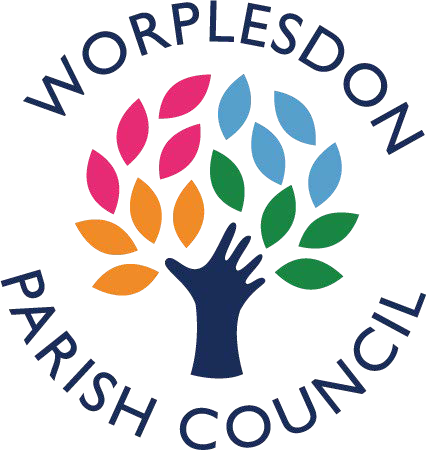 Vacancy for a Finance/Office Administrator     Fixed 12-month contractPart-time 16 hours per week (to be worked on a flexible basis)  additional hours will be required at certain times of the yearLocal Council Salary Scale (SCP 18 – 23) Salary £13.48 ph 2022/2023 salary review pending22 days annual leave (pro-rata) and membership of the Local Government Pension SchemeWorplesdon Parish Council is looking to appoint a Finance/Office Administrator. The successful candidate will be an integral part of a small friendly team, including Officers and Councillors, in a modern office located in Queen Elizabeth Park, Stoughton.The core duties of this role involve:Entering transactions using Scribe accounting softwareCompleting monthly bank reconciliationsProducing various financial reportsOrdering suppliesInvoicingScanning invoices into the Council's accounting softwareMaintaining the Council's asset registerCompleting quarterly VAT returnsApplying for grant funding for community projectsVarious other administrative office tasks, as requiredApplicants should have previous financial experience, excellent skills in:IT, communications (written and verbal), and office administration. The ability to work unsupervised and meet deadlines is essential.www.worplesdon-pc.gov.uk/vacanciesPlease contact Gaynor White - Clerk to the Council on 01483 300094 for further information.Closing date is Wednesday 28 September 2022 @ 18:00.Worplesdon Parish CouncilCouncil Offices, Unit 2 Saxton, Parklands, Railton Road, Guildford, Surey, GU2 9JX. Phone: 01483 300094 www.worplesdon-pc.gov.uk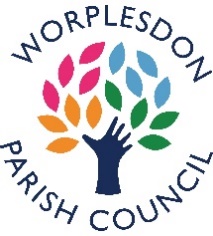 Job DescriptionOverall responsibilities:The Finance/Office Administrator will work with and support the Clerk to the Council/Responsible Financial Officer. SalarySCP 19- 23 (25,481 – 27,741pa) pro-ratedHours of Work16 hours per week to be worked on a flexible basis as the workload dictates.Main responsibilities:To assist the Clerk in ensuring that the financial statutory and other provisions governing or affecting the running of the council are observed.To administer payments and input data into the cashbook using the Scribe computerised accounting system, in accordance with the Council’s financial regulations.  This will include the recording of receipts and payments accurately, reconciling bank statements, and preparing monthly budget reports.To assist with monitoring and balancing the Council’s accounts and prepare records for audit purposes.To bank regularly all money received by the Council and to ensure that all money due to the Council is billed and collected promptly.To assist with the procurement of goods and services in accordance with the Council’s financial procedures.To scan all purchase invoices into the Council’s accounts software (including those for the current financial year).To submit the annual Concurrent Functions Grant Aid request to the Borough Council.To prepare and submit the quarterly VAT returns.To prepare the draft accounts in accordance with the Accounts and Audit Regulations and report thereon to the Clerk/Responsible Financial Officer (RFO).To maintain the Council’s insurance records and to report to the Clerk/RFO, and to process claims, as necessary.To maintain the Council’s register of property and assets (as appropriate).To assist members of the Council whilst carrying out the quarterly financial checks.Applying for grant funding for community projects.To archive and safely dispose of the Council’s historic accounting records, as necessary.To undertake any other duties as assigned.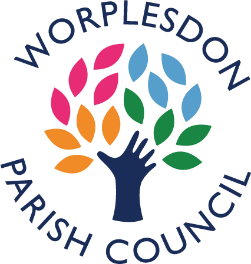 Person SpecificationPost TitleFinance/Office AdministratorLine ManagerClerk to the CouncilSalaryLC1 (SCP 19-23) - £13.48phHours - part time16 – with additional hours when requiredHoliday Entitlement22 days, 2 statutory days & bank holidaysPension SchemeMember of the LGPSMain location Unit 2 Saxton, Parklands, Railton Road, Guildford, Surrey, GU2 9JXFINANCEFINANCEFINANCEEssentialPreferred1. Educational    qualificationsGood general education:5 GCSEs or equivalent including English and MathsBookkeeping or business management2.  Work experienceExperience of working in an office setting Experience of using Microsoft Office Suite, including ExcelExperience of using accountancy softwarePrevious local government experience3.  Skills/knowledge and aptitudeAbility to problem solve under pressure and to meet deadlinesExcellent oral and written communication skillsThe ability to research, prepare and deliver reportsExcellent telephone mannerIT skills including internet use An understanding of local authority administration and the powers available to Town and Parish Councils4.  MotivationThe ability to maintain good relationships with Councillors, contractors, and members of the publicSelf-reliant, self-motivated, attention to detail, and methodical.  Ability to use own initiativeEnthusiastic, forward thinking, and dependable Committed to undertake all necessary training 5.  OtherMust like dogs.Must have a good sense of humour!